DINAS PENDIDIKAN PROVINSI JAMBI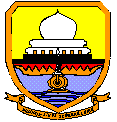 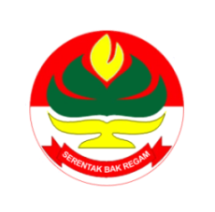 SEKOLAH MENENGAH ATAS NEGERI TITIAN TERAS H. ABDURRAHMAN SAYOETIJl. Lintas Jambi-Muara Bulian KM 21 Pijoan Telp. (0741) 755162, 7076336                                                                                        website: sma-tt-jamb.sch.id                                                                                                       email: sma_tt_jambi@yahoo.comS I L A B U SNama Sekolah	: SMA Negeri Titian Teras H. Abdurrahman Sayoeti  Mata Pelajaran	: MatematikaKelas / Program	: XII IPASemester/T.A       	: I (Satu)/2012-2013Standar Kompetensi	: 1. Menggunakan konsep integral dalam pemecahan masalah.Standar Kompetensi : 2. Menyelesaikan masalah program linear.Standar Kompetensi : 3. Menggunakan konsep matriks, vektor, dan transformasi dalam pemecahan masalah.Pijoan, 9 Juli 2012        Mengetahui,													     			     Kepala Sekolah												Guru Matematika     SMAN Titian Teras H. Abdurrahman Sayoeti	 	                          Drs. Edy Purwanta, M.Pd.                       									Fattaku Rohman, S.Pd.                                    NIP 196411271990031005                      									NIP 198503142010011016DINAS PENDIDIKAN PROVINSI JAMBISEKOLAH MENENGAH ATAS NEGERI TITIAN TERAS H. ABDURRAHMAN SAYOETIJl. Lintas Jambi-Muara Bulian KM 21 Pijoan Telp. (0741) 755162, 7076336                                                                                        website: smattjbi.sch.id                                                                                                       email: sma_tt_jambi@yahoo.comS I L A B U SNama Sekolah	: SMA Negeri Titian Teras H. Abdurrahman Sayoeti  Mata Pelajaran	: MatematikaKelas / Program	: XII IPASemester / T.A      	: II (Dua) / 2012-2013Standar Kompetensi	: 4. Menggunakan konsep barisan dan deret dalam pemecahan masalah.Standar Kompetensi : 5. Menggunakan aturan yang berkaitan dengan fungsi eksponen dan logaritma dalam pemecahan masalahPijoan, 9 Juli 2012        Mengetahui,													     			     Kepala Sekolah												Guru Matematika     SMAN Titian Teras H. Abdurrahman Sayoeti	 	                          Drs. Edy Purwanta, M.Pd.                       									Fattaku Rohman, S.Pd.                                    NIP 196411271990031005                      									NIP 198503142010011016Kompetensi DasarMateri PembelajaranKegiatan PembelajaranPenugasan TerstrukturKegiatan Mandiri Tidak TerstrukturIndikatorNilai Budaya dan KarakterPenilaianAlokasi WaktuSumber/ Bahan/ AlatMemahami konsep integral tak tentu dan integral tentu Integral Tak tentuIntegral TentuMengenal integral tak tentu sebagai anti turunanMenentukan integral tak tentu dari fungsi sederhanaMerumuskan integral tak tentu dari fungsi aljabar dan trigonometriMerumuskan sifat-sifat integral tak tentuMelakukan latihan integral tak tentuMengenal integral tentu sebagai luas daerah di bawah kurvaMendiskusikan teorema dasar kalkulusMerumuskan sifat integral tentuMelakukan latihan soal integral tentuMenyelesaikan masalah aplikasi integral tak tentuMengerjakan soal latihan dari buku sumber (paket) secara mandiri dan dikumpulkan pada akhir pembahasan materi.Mengumpulkan dari berbagai sumber (kajian pustaka atau internet) materi tentang integral tentu dan integral tak tentuMengenal arti Integral tak tentuMenurunkan sifat-sifat integral tak tentu dari turunanMenentukan integral tak tentu fungsi aljabar dan trigonometriMengenal arti integral tentuMenentukan integral tentu dengan menggunakan sifat-sifat integralMenyelesaikan masalah sederhana yangRasa ingin tahu Teliti, Kreatif, Pantang Menyerah,Jenis:Kuiz Tugas IndividuTugas KelompokUlangan Bentuk Instrumen:Tes Tertulis Uraian4x45’Sumber:Rosihan Ari Y – Indriastuti . 2005.  Khazanah Matematika untuk kelas XII IPA  SMA   dan MA. Solo :  PT Tiga Serangkai Pustaka Mandiri Buku ReferensiLKSAlat : LCDLaptopInternet Kompetensi DasarMateri PembelajaranKegiatan PembelajaranPenugasan TerstrukturKegiatan Mandiri Tidak TerstrukturIndikatorNilai Budaya dan KarakterPenilaianAlokasi WaktuSumber/ Bahan/ AlatMenghitung integral tak tentu dan integral tentu dari fungsi aljabar dan fungsi trigonometri yang sederhanaTeknik  Pengintegralan:SubstitusiParsialSubstitusi Trigonometri Membahas Integral sebagai anti diferensialMengenal berbagai teknik pengintegralan (substitusi dan parsial)Menggunakan aturan integral untuk menyelesaikan masalahMengerjakan soal latihan tentang integral substitusi dan parsial dari buku sumber (paket) secara mandiri dan dikumpulkan pada akhir pembahasan materi.Mengumpulkan dari berbagai sumber (kajian pustaka atau internet) materi tentang integral substitusi dan parsialMenentukan integral dengan dengan cara substitusiMenentukan integral dengan dengan cara parsialMenentukan integral dengan dengan cara substitusi trigonometriRasa ingin tahu Teliti, Kreatif, Pantang Menyerah,Jenis:Kuiz Tugas IndividuTugas KelompokUlangan Bentuk Instrumen:Tes Tertulis Uraian6x45’Sumber:Rosihan Ari Y – Indriastuti . 2005.  Khazanah Matematika untuk kelas XII IPA  SMA   dan MA. Solo :  PT Tiga Serangkai Pustaka Mandiri Buku ReferensiLKSAlat : LCDLaptopInternet Menggunakan integral untuk menghitung luas daerah di bawah kurva dan volum benda putarLuas DaerahVolume Benda PutarMendiskusikan cara menentukan luas daerah di bawah kurva (menggambar daerahnya, batas integrasi)Menyelesaikan masalah luas daerah di bawah kurvaMendiskusikan cara menentukan volume benda putar (menggambar daerahnya, batas integrasi)Menyelesaikan masalah benda putarMengerjakan soal latihan tentang luas daerah dan volume benda putar dari buku sumber (paket) secara mandiri dan dikumpulkan pada akhir pembahasan materi.Mengumpulkan dari berbagai sumber (kajian pustaka atau internet) materi tentang luas daerah dan volume benda putarMenghitung luas suatu daerah yang dibatasi oleh kurva dan sumbu-sumbu pada koordinat.Menghitung volume benda putar.Rasa ingin tahu Teliti, Kreatif, Pantang Menyerah,Jenis:Kuiz Tugas IndividuTugas KelompokUlangan Bentuk Instrumen:Tes Tertulis Uraian12x45’Sumber:Rosihan Ari Y – Indriastuti . 2005.  Khazanah Matematika untuk kelas XII IPA  SMA   dan MA. Solo :  PT Tiga Serangkai Pustaka Mandiri Buku ReferensiLKSAlat : LCDLaptopInternet Kompetensi DasarMateri PembelajaranKegiatan PembelajaranPenugasan TerstrukturKegiatan Mandiri Tidak TerstrukturIndikatorNilai Budaya dan KarakterPenilaianAlokasi WaktuSumber/ Bahan/ AlatMenyelesaikan sistem pertidaksamaan linear dua variabelProgram LinnearMenyatakan masalah sehari-hari ke  dalam bentuk sistem pertidaksamaan linear dengan dua variabel.Menentukan daerah penyelesaian pertidaksamaan linearMenyatakan himpunan penyelesaian pertidaksamaan linear dua variabelMengerjakan soal latihan tentang pertidaksamaan linear dari buku sumber (paket) secara mandiri dan dikumpulkan pada akhir pembahasan materi.Mengumpulkan dari berbagai sumber (kajian pustaka atau internet) materi tentang pertidaksamaan linearMengenal arti sistem pertidaksamaan linear dua variabelMenentukan penyelesaian sistem pertidaksamaan linear dua variabelRasa ingin tahu Teliti, Kreatif, Pantang Menyerah,Jenis:Kuiz Tugas IndividuTugas KelompokUlangan Bentuk Instrumen:Tes Tertulis Uraian2x45’Sumber:Rosihan Ari Y – Indriastuti . 2005.  Khazanah Matematika untuk kelas XII IPA  SMA   dan MA. Solo :  PT Tiga Serangkai Pustaka Mandiri Buku ReferensiLKSAlat : LCDLaptopInternet Merancang model matematika dari masalah program linearModel Matematika Program LinierMendiskusikan berbagai masalah program linearMembahas komponen dari masalah program linear: fungsi objektif, kendalaMenggambarkan daerah fisibel dari program linearMembuat model matematika dari suatu masalah aplikatif program linearMengerjakan soal latihan tentang Model Matematika dari buku sumber (paket) secara mandiri dan dikumpulkan pada akhir pembahasan materi.Mengumpulkan dari berbagai sumber (kajian pustaka atau internet) materi tentang Model MatematikaMengenal masalah  yang merupakan program linierMenentukan fungsi objektif dan kendala dari program linierMenggambar daerah fisibel dari program linierMerumuskan model matematika dari masalah program linearRasa ingin tahu Teliti, Kreatif, Pantang Menyerah,Jenis:Kuiz Tugas IndividuTugas KelompokUlangan Bentuk Instrumen:Tes Tertulis Uraian6x45’Sumber:Rosihan Ari Y – Indriastuti . 2005.  Khazanah Matematika untuk kelas XII IPA  SMA   dan MA. Solo :  PT Tiga Serangkai Pustaka Mandiri Buku ReferensiLKSAlat : LCDLaptopInternet Menyelesaikan model matematika dari masalah program linear dan penafsirannyaSolusi Program Linier Mencari penyelesaian optimum sistem pertidaksamaan linear dengan menentukan titik pojok dari daerah fisibel atau menggunakan garis selidik.Menafsirkan penyelesaian dari masalah program linierMengerjakan soal latihan tentang nilai optimum dari buku sumber (paket) secara mandiri dan dikumpulkan pada akhir pembahasan materi.Mengumpulkan dari berbagai sumber (kajian pustaka atau internet) materi tentang penyelesaian program linearMenentukan nilai optimum dari fungsi objektif Menafsirkan solusi dari masalah program linearRasa ingin tahu Teliti, Kreatif, Pantang Menyerah,Jenis:Kuiz Tugas IndividuTugas KelompokUlangan Bentuk Instrumen:Tes Tertulis Uraian4 x 45’Sumber:Rosihan Ari Y – Indriastuti . 2005.  Khazanah Matematika untuk kelas XII IPA  SMA   dan MA. Solo :  PT Tiga Serangkai Pustaka Mandiri Buku ReferensiLKSAlat : LCDLaptopInternet Kompetensi DasarMateri PembelajaranKegiatan PembelajaranPenugasan TerstrukturKegiatan Mandiri Tidak TerstrukturIndikatorNilai Budaya dan KarakterPenilaianAlokasi WaktuSumber/ Bahan/ AlatMenggunakan sifat-sifat dan operasi matriks untuk menunjukkan bahwa suatu matriks persegi merupakan invers dari matriks persegi lainMatriksPengertian MatriksOperasi dan Sifat MatriksMatriks PersegiMencari data-data yang disajikan dalam bentuk baris dan kolomMenyimak sajian  data dalam bentuk matriksMengenal unsur-unsur matriksMengenal pengertian ordo dan jenis matriksMelakukan operasi  aljabar matriks: penjumlahan, pengurangan, perkalian dan sifat-sifatnyaMengenal matriks invers melalui perkalian dua matriks persegi yang menghasilkan matriks satuanMengerjakan soal latihan dari buku sumber (paket) secara mandiri dan dikumpulkan pada akhir pembahasan materi..Menyusun/ membuat kliping yang berkaitan dengan tabel, kemudian dinyatakan dalam bentuk matriksMengenal  matriks persegiMelakukan operasi aljabar atas dua matriksMenurunkan sifat-sifat operasi matriks persegi melalui contohMengenal invers matriks persegiRasa ingin tahu Teliti, Kreatif, Jenis:Kuiz Tugas IndividuTugas KelompokUlangan Bentuk Instrumen:Tes Tertulis Uraian6x45’Sumber:Rosihan Ari Y – Indriastuti . 2005.  Khazanah Matematika untuk kelas XII IPA  SMA   dan MA. Solo :  PT Tiga Serangkai Pustaka Mandiri Buku ReferensiLKSJournalAlat : LCDLaptopInternet Menentukan determinan dan invers matriks 2x2 Determinan dan Invers matriksMendiskripsikan determinan suatu matriksMenggunakan algoritma untuk menentukan nilai determinan matriks pada soal.Menemukan rumus untuk mencari invers  dari matriks 2x2Mengerjakan soal latihan tentang invers matriks dari buku sumber (paket) secara mandiri dan dikumpulkan pada akhir pembahasan materi..Mengumpulkan dari berbagai sumber (kajian pustaka atau internet) materi tentang penggunaan determinanMenentukan determinan matriks 2x2Menentukan invers dari matrks 2x2Teliti, Kreatif, Jenis:Kuiz Tugas IndividuTugas KelompokUlangan Bentuk Instrumen:Tes Tertulis Uraian2 x 45’Sumber:Rosihan Ari Y – Indriastuti . 2005.  Khazanah Matematika untuk kelas XII IPA  SMA   dan MA. Solo :  PT Tiga Serangkai Pustaka Mandiri Buku ReferensiLKSJournalAlat : LCDLaptopInternet Kompetensi DasarMateri PembelajaranKegiatan PembelajaranPenugasan TerstrukturKegiatan Mandiri Tidak TerstrukturIndikatorNilai Budaya dan KarakterPenilaianAlokasi WaktuSumber/ Bahan/ AlatMenggunakan determinan dan invers dalam penyelesaian sistem persamaan linear dua variabelPenerapan matrik pada sistem persamaan linier (SPL)Menyajikan masalah  sistem persamaan linier dalam bentuk matriks Menentukan invers dari matriks koefisien pada persamaan matriksMenyelesaikan persamaan matriks dari sistem persamaan liniear variabel  Mengerjakan soal latihan tentang SPL dari buku sumber (paket) secara mandiri dan dikumpulkan pada akhir pembahasan materi..Menyusun/ membuat kliping yang berkaitan dengan SPL Menentukan persamaan matriks dari sistem persamaan linierMenyelesaian sistem persamaan linear dua variabel  dengan matriks invers Rasa ingin tahu Teliti, Kreatif, Pantang MenyerahJenis:Kuiz Tugas IndividuTugas KelompokUlangan Bentuk Instrumen:Tes Tertulis Uraian4x45’Sumber:Rosihan Ari Y – Indriastuti . 2005.  Khazanah Matematika untuk kelas XII IPA  SMA   dan MA. Solo :  PT Tiga Serangkai Pustaka Mandiri Buku ReferensiLKSMenggunakan sifat-sifat dan operasi aljabar vektor dalam pemecahan masalahPengertian VektorOperasi dan sifat vektorMengenal besaran skalar dan vektorMendiskusikan vektor yang dapat dinyatakan dalam bentuk ruas garis berarahMelakukan kajian vektor satuanMelakukan operasi aljabar vektor dan sifat-sifatnya Menyelesaiakn masalah perbandingan dua vektorMengerjakan soal latihan tentang sifat vektor matriks dari buku sumber (paket) secara mandiri dan dikumpulkan pada akhir pembahasan materi..Mengumpulkan dari berbagai sumber (kajian pustaka atau internet) materi tentang pengertian vektorMenjelaskan vektor sebagai besaran yang memilki besar dan arahMengenal vektor satuanMenentukan operasi aljabar vektor : jumlah, selisih, hasil kali vektor dengan skalar, dan lawan suatu vektor Menjelaskan sifat-sifat vektor secara aljabar dan geometriMenggunakan rumus perbandingan vektorRasa ingin tahu Teliti, Kreatif, Pantang MenyerahJenis:Kuiz Tugas IndividuTugas KelompokUlangan Bentuk Instrumen:Tes Tertulis Uraian8 x 45’Sumber:Rosihan Ari Y – Indriastuti . 2005.  Khazanah Matematika untuk kelas XII IPA  SMA   dan MA. Solo :  PT Tiga Serangkai Pustaka Mandiri Buku ReferensiLKSAlat : LCDLaptopInternetKompetensi DasarMateri PembelajaranKegiatan PembelajaranPenugasan TerstrukturKegiatan Mandiri Tidak TerstrukturIndikatorNilai Budaya dan KarakterPenilaianAlokasi WaktuSumber/ Bahan/ AlatMenggunakan sifat-sifat dan operasi perkalian skalar dua vektor dalam pemecahan masalah. Perkalian skalar dua VektorMerumuskan defifnisi perkalian skalar dua vektorMenghitung hasil kali skalar dua vektor dan menemukan sifat-sifatnyaMelakukan kajian suatu vektor diproyeksikan pada vektor lainMenentukan vektor proyeksi dan panjang proyeksinyaMelakukan kajian menentukan sudut antara dua vektorDiskusi kelompok mencari permasalahan sehari-hari yang mempunyai penyelesaian dengan konsep vektorMengerjakan soal latihan tentang perkalian  skalar dua vektor dari buku sumber (paket) secara mandiri dan dikumpulkan pada akhir pembahasan materi..Mengumpulkan dari berbagai sumber (kajian pustaka atau internet) materi tentang pengertian perkalian skalar dua vektor Menentukan hasilkali skalar dua vektor di bidang dan ruangMenjelaskan sifat-sifat perkalian skalar dua vektorRasa ingin tahu Teliti, Kreatif, Pantang MenyerahJenis:Kuiz Tugas IndividuTugas KelompokUlangan Bentuk Instrumen:Tes Tertulis Uraian8x45’Sumber:Rosihan Ari Y – Indriastuti . 2005.  Khazanah Matematika untuk kelas XII IPA  SMA   dan MA. Solo :  PT Tiga Serangkai Pustaka Mandiri Buku ReferensiLKSMenggunakan transformasi geometri yang dapat dinyatakan dengan matriks dalam pemecahan masalahTransformasi Geometri Mendefinisikan arti geometri dari suatu transformasi di bidang melalui pengamatan dan kajian pustaka Menentukan hasil transformasi geometri dari sebuah titik dan bangunMenentukan operasi aljabar dari transformasi geometri dan mengubahnya ke dalam bentuk persamaan matriksMengerjakan soal latihan dari buku sumber (paket) secara mandiri dan dikumpulkan pada akhir pembahasan materiMengumpulkan dari berbagai sumber (kajian pustaka atau internet) materi tentang pengertian transformasi geometriMenjelaskan arti geometri dari suatu transformasi bidangMelakukan operasi berbagai jenis transformasi: translasi refleksi, dilatasi, dan rotasi.Menentukan persamaan matriks dari transformasi  pada bidang.Rasa ingin tahu Teliti, Kreatif, Pantang MenyerahJenis:Kuiz Tugas IndividuTugas KelompokUlangan Bentuk Instrumen:Tes Tertulis Uraian8 x 45’Sumber:Rosihan Ari Y – Indriastuti . 2005.  Khazanah Matematika untuk kelas XII IPA  SMA   dan MA. Solo :  PT Tiga Serangkai Pustaka Mandiri Buku ReferensiLKSKompetensi DasarMateri PembelajaranKegiatan PembelajaranPenugasan TerstrukturKegiatan Mandiri Tidak TerstrukturIndikatorNilai Budaya dan KarakterPenilaianAlokasi WaktuSumber/ Bahan/ AlatMenentukan komposisi dari beberapa transformasi geometri beserta matriks transformasinyaKomposisi Transformasi Geometri Mendefinisikan arti geometri dari  komposisi transformasi di bidang Mendiskusikan aturan transformasi dari komposisi beberapa transformasi  Menggunakan aturan komposisi transformasi untuk memecahkan masalah Mengerjakan soal latihan tentang komposisi ttransformasi dari buku sumber (paket) secara mandiri dan dikumpulkan pada akhir pembahasan materi..Mengumpulkan dari berbagai sumber (kajian pustaka atau internet) materi tentang komposisi transformasiMenentukan aturan transformasi dari komposisi beberapa transformasiMenentukan persamaan matriks dari komposisi transformasi  pada bidang Rasa ingin tahu Teliti, Kreatif, Pantang MenyerahJenis:Kuiz Tugas IndividuTugas KelompokUlangan Bentuk Instrumen:Tes Tertulis Uraian8x45’Sumber:Rosihan Ari Y – Indriastuti . 2005.  Khazanah Matematika untuk kelas XII IPA  SMA   dan MA. Solo :  PT Tiga Serangkai Pustaka Mandiri Buku ReferensiLKSJournalAlat : LCDLaptopInternet Kompetensi DasarMateri PembelajaranKegiatan PembelajaranPenugasan TerstrukturKegiatan Mandiri Tidak TerstrukturIndikatorNilai Budaya dan KarakterPenilaianAlokasi WaktuSumber/ Bahan/ AlatMenentukan suku ke-n barisan dan jumlah n suku deret aritmetika dan geometriPola BilanganBarisan BilanganBarisan dan deret Aritmatika dan GeometriMendiskusikan pola dan barisan bilanganMerumuskan definisi barisan dan notasinyaMerumuskan  barisan aritmatika Menghitung suku ke-n  barisan aritmatikaMerumuskan  barisan geometri Menghitung suku ke-n  barisan geometriMenghitung jumlah n suku pertama deret aritmetika dan deret geometriMendiskusikan sisipan dari barisan aritmatika dan geometriMendiskusikan deret geometri tak hinggaMengerjakan setiap latihan soal pada buku sumber dan dikumpulkan sebelum UHLatihan mengisi buku rekening tabungan dalam jangka waktu 12 bulan dengan transaksi yang berfluktuatif, bunga 6% per bulan dan biaya administrasi Rp. 2500,00 per bulanMenjelaskan arti barisan dan deretMenemukan rumus barisan dan deret aritmatikaMenemukan rumus barisan dan deret geometriMenghitung suku ke-n dan jumlah n suku deret aritmetika dan deret geometriRasa ingin tahu Teliti, Kreatif, Pantang Menyerah,Jenis:Kuiz Tugas IndividuTugas KelompokUlangan Bentuk Instrumen:Tes Tertulis Uraian4x45’Sumber:Rosihan Ari Y – Indriastuti . 2005.  Khazanah Matematika untuk kelas XII IPA  SMA   dan MA. Solo :  PT Tiga Serangkai Pustaka Mandiri Buku ReferensiLKSAlat : LCDLaptopInternet Kompetensi DasarMateri PembelajaranKegiatan PembelajaranPenugasan TerstrukturKegiatan Mandiri Tidak TerstrukturIndikatorNilai Budaya dan KarakterPenilaianAlokasi WaktuSumber/ Bahan/ AlatMenggunakan notasi sigma dalam deret dan induksi matematika dalam pembuktianNotasi SigmaInduksi MatematikaMenyatakan suatu deret dengan notasi sigmaDiskusi tentang pembuktian di dalam matematikaMenggunakan induksi matematika sebagai salah satu metode  pembuktian  dalam deret.Mengerjakan soal latihan tentang induksi matematika dari buku sumber (paket) secara mandiri dan dikumpulkan pada akhir pembahasan materi..Mengumpulkan dari berbagai sumber (kajian pustaka atau internet) materi tentang  induksi matematikaMenuliskan suatu deret dengan notasi sigma.Menggunakan induksi matematika dalam pembuktianRasa ingin tahu Teliti, Kreatif, Pantang Menyerah,Jenis:Kuiz Tugas IndividuTugas KelompokUlangan Bentuk Instrumen:Tes Tertulis Uraian6 x 45’Sumber:Rosihan Ari Y – Indriastuti . 2005.  Khazanah Matematika untuk kelas XII IPA  SMA   dan MA. Solo :  PT Tiga Serangkai Pustaka Mandiri Buku ReferensiLKSAlat : LCDLaptopInternet Merancang model matematika dari masalah yang berkaitan dengan deretModel Matematika dari masalah deretMenyatakan masalah yang merupakan masalah deret dan menentukan variabelnyaMenyatakan kalimat verbal dari masalah deret ke dalam model matematikaMengerjakan soal latihan tentang masalah deret matematika dari buku sumber (paket) secara mandiri dan dikumpulkan pada akhir pembahasan materi..Mengumpulkan dari berbagai sumber (kajian pustaka atau internet) materi tentang  masalah deret Mengidentifikasi masalah yang berkaitan dengan deret.Merumuskan model matematika dari masalah deretRasa ingin tahu Teliti, Kreatif, Pantang Menyerah,Jenis:Kuiz Tugas IndividuTugas KelompokUlangan Bentuk Instrumen:Tes Tertulis Uraian4 x 45’Sumber:Rosihan Ari Y – Indriastuti . 2005.  Khazanah Matematika untuk kelas XII IPA  SMA   dan MA. Solo :  PT Tiga Serangkai Pustaka Mandiri Buku ReferensiLKSAlat : LCDLaptopInternet Menyelesaikan model matematika dari masalah yang berkaitan dengan deret dan penafsirannyaSolusi dari masalah deretMencari penyelesaian dari model matematika yang telah diperolehMenafsirkan dari suatu masalah dengan penyelesaian yang berkaitan dengan deret barisan dan deret.Mengerjakan soal latihan tentang masalah deret matematika dari buku sumber (paket) secara mandiri dan dikumpulkan pada akhir pembahasan materi..Mengumpulkan dari berbagai sumber (kajian pustaka atau internet) materi tentang  masalah deret Menentukan penyelesaian  model matematika yang berkaitan dengan deretMemberikan tafsiran terhadap hasil penyelesaian yang diperolehRasa ingin tahu Teliti, Kreatif, Pantang Menyerah,Jenis:Kuiz Tugas IndividuTugas KelompokUlangan Bentuk Instrumen:Tes Tertulis Uraian4 x 45’Sumber:Rosihan Ari Y – Indriastuti . 2005.  Khazanah Matematika untuk kelas XII IPA  SMA   dan MA. Solo :  PT Tiga Serangkai Pustaka Mandiri Buku ReferensiLKSAlat : LCDLaptopInternet Kompetensi DasarMateri PembelajaranKegiatan PembelajaranPenugasan TerstrukturKegiatan Mandiri Tidak TerstrukturIndikatorNilai Budaya dan KarakterPenilaianAlokasi WaktuSumber/ Bahan/ AlatMenggunakan sifat-sifat fungsi eksponen dan logaritma dalam pemecahan masalah.Fungsi eksponen dan LogaritmaMembahasa ulang arti eksponen dan logaritma dan syaratnyaMendiskusikan  dan menghitung nilai fungsi eksponen dan logaritmaMenggunakan sifat-sifat fungsi eksponen  dan logritma untuk menyelesaikan masalahMengerjakan setiap latihan soal pada buku sumber dan dikumpulkan sebelum UHMembuat grafik fungsi eksponen dan fungsi logaritma sederhana.Menghitung nilai fungsi eksponen dan logaritmaMenentukan sifat-sifat fungsi eksponen dan logaritmaMenyelesiakan masalah yang berkaitan dengan fungsi eksponen dan logaritma.Rasa ingin tahu Teliti, Kreatif, Pantang Menyerah,Jenis:Kuiz Tugas IndividuTugas KelompokUlangan Bentuk Instrumen:Tes Tertulis Uraian6x45’Sumber:Rosihan Ari Y – Indriastuti . 2005.  Khazanah Matematika untuk kelas XII IPA  SMA   dan MA. Solo :  PT Tiga Serangkai Pustaka Mandiri Buku ReferensiLKSAlat : LCDLaptopInternet Menggambar grafik fungsi eksponen dan logaritmaGrafik Fungsi eksponen dan LogaritmaMembuat tabel niali fungsi eksponen dan logaritma Menggambar sketsa grafik fungsi eksponen dan logaritmaMenyelidiki sifat-sifat grafik fungsi eksponen dan logaritmaMengerjakan setiap latihan soal pada buku sumber dan dikumpulkan sebelum UHMembuat grafik fungsi eksponen dan fungsi logaritma sederhana.Menentukan nilai fungsi eksponen dan logaritma untuk menggambar grafikMenemukan sifat-sifat grafk fungsi eksponen dan logaritmaRasa ingin tahu Teliti, Kreatif, Pantang MenyerahJenis:Kuiz Tugas IndividuTugas KelompokUlangan Bentuk Instrumen:Tes Tertulis Uraian6 x 45’Sumber:Rosihan Ari Y – Indriastuti . 2005.  Khazanah Matematika untuk kelas XII IPA  SMA   dan MA. Solo :  PT Tiga Serangkai Pustaka Mandiri Buku ReferensiLKSAlat : LCDLaptopInternet Kompetensi DasarMateri PembelajaranKegiatan PembelajaranPenugasan TerstrukturKegiatan Mandiri Tidak TerstrukturIndikatorNilai Budaya dan KarakterPenilaianAlokasi WaktuSumber/ Bahan/ AlatMenggunakan sifat-sifat fungsi eksponen atau logaritma dalam penyelesaian pertidaksamaan eksponen atau logaritma sederhanaPertidaksamaan  Eksponen dan Logaritma Mengidentifikasi syarat dari pertidaksamaan eksponen dan logaritma Melakukan operasi aljabar untuk menyelesaikan pertidaksamaan logaritmaMenggunakan sifat-sifat fungsi logaritma untuk menyelesaikan masalah pertidaksamaan eksponen dan logaritmaMengerjakan setiap latihan soal pada buku sumber dan dikumpulkan sebelum UHMengumpulkan dari berbagai sumber (kajian pustaka atau internet) materi tentang  masalah pertidaksamaan eksponen dan logaritma Menentukan penyelesaian pertidaksamaan eksponen dan syaratnyaMenentukan penyelesaian pertidaksamaan logaritma dan syaratnyaRasa ingin tahu Teliti, Kreatif, Pantang Menyerah,Jenis:Kuiz Tugas IndividuTugas KelompokUlangan Bentuk Instrumen:Tes Tertulis Uraian8x45’Sumber:Rosihan Ari Y – Indriastuti . 2005.  Khazanah Matematika untuk kelas XII IPA  SMA   dan MA. Solo :  PT Tiga Serangkai Pustaka Mandiri Buku ReferensiLKSAlat : LCDLaptopInternet 